ՀԱՎԵԼՎԱԾ 1Սարքավորման տեսակՆկարագրությունՉափման միավորՔանակԿուլտիվատոր (չիզել-գութան)Կուլտիվատորը օգտագործվելու է ինտենսիվ պտղատու այգու միջշարային տարածքների (4-4,5 մետր լայնությամբ) փխրեցման համար։ հատ1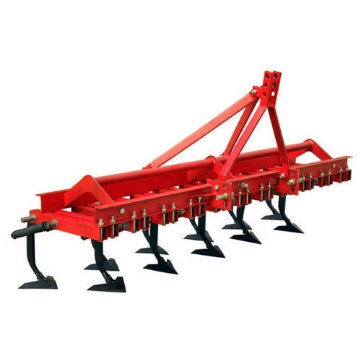 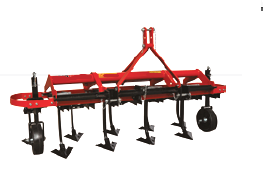 Սարքավորման օրինակներՍարքավորման օրինակներՍարքավորման օրինակներՍարքավորման օրինակներՍարքավորման տեսակՆկարագրությունՉափման միավորՔանակԿուլտիվատոր (ֆրեզ)Կուլտիվատորը օգտագործվելու է ինտենսիվ պտղատու այգու միջշարային տարածքների (4-4,5 մետր լայնությամբ) փխրեցման համար։ հատ1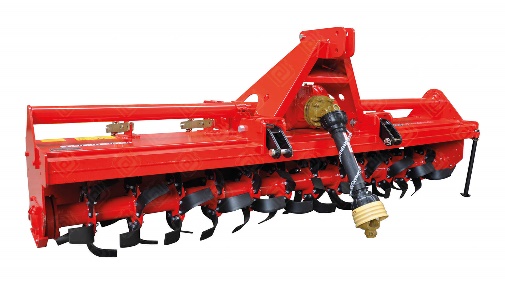 Սարքավորման օրինակՍարքավորման օրինակՍարքավորման օրինակՍարքավորման օրինակՍարքավորման տեսակՆկարագրությունՉափման միավորՔանակՍրսկիչ (կախովի)Սրսկիչը օգտագործվելու է ինտենսիվ պտղատու այգու բուժման աշխատանքները կատարելու համար։Տարողունակությունը՝ 500-600 լիտր։ հատ1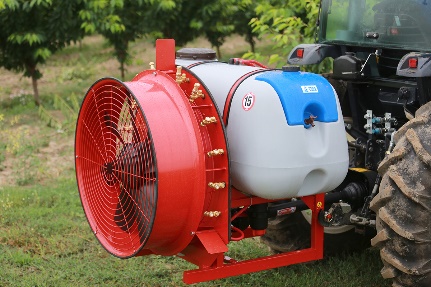 Սարքավորման օրինակՍարքավորման օրինակՍարքավորման օրինակՍարքավորման օրինակՍարքավորման տեսակՆկարագրությունՉափման միավորՔանակՄուլչեր Մուլչերը օգտագործվելու է ինտենսիվ պտղատու այգու միջշարային տարածքներում (4-4,5 մետր լայնությամբ) գտնվող խոտը աղալու և էտված ճյուղերը մանրացնելու համար։ հատ1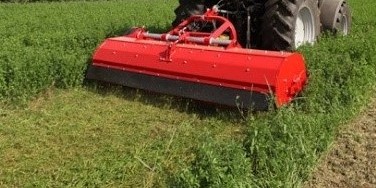 Սարքավորման օրինակՍարքավորման օրինակՍարքավորման օրինակՍարքավորման օրինակՍարքավորման տեսակՆկարագրությունՉափման միավորՔանակԿուլտիվատոր (շարժական, ուղղահայաց դանակներով) Կուլտիվատորը օգտագործվելու է ինտենսիվ պտղատու այգու միջբնային հատվածների (միմյանցից 1,5-2,5 մետր հեռավորությամբ) հողը փխրեցնելու և խոտը հեռացնելու համար։ հատ1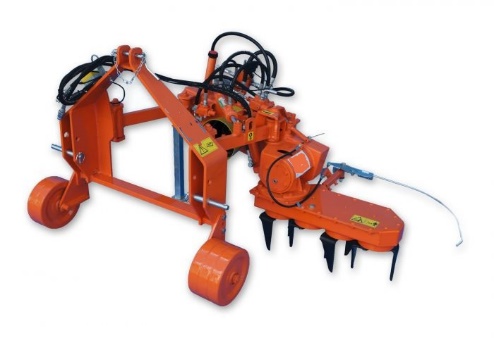 Սարքավորման օրինակ Սարքավորման օրինակ Սարքավորման օրինակ Սարքավորման օրինակ 